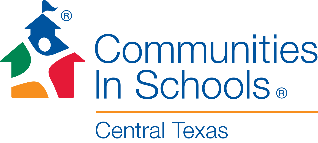               Campus-Based Staff Supervisor Checklist
        2023-2024Name: ____________________________________	Start Date: _______________________________Position: __________________________________	Supervisor: ______________________________Pre-Start DateSend welcome email to new staff member with Orientation schedule and on campus start date/time.Contact district contact or campus principal to arrange for ISD name badge, CIS room key, ISD email and database access (For AISD staff: Confirm that a request for AISD A# & eCST access is in motion w/Maria R.)Communicate on campus start date for new staff member with campus admin and district contact.Reach out to campus admin to secure initial meeting.Confirm with admin if there are meetings or items that need to be added to new staff members onboarding checklist (i.e., PD training days, 1st Student Support Team Meetings, etc.)Confirm with campus admin that a CIS space has been secured for the year.Build into your onboarding schedule for new team member time/activities to help you get to know them better.
Post-Start DateSet up regular supervision schedule & Review supervision standards and Template with new staff.Review Transition document left by Previous Program Manager and schedule time to review with new staff member.Support staff with purchasing supplies and/or furniture for CIS spaceComplete regular monitoring check for training completion and completion of New Hire Checklist tasksSet aside time to review & reinforce timesheet, mileage, and other finance procedures (DIVVY & Amazon) following trainings.Review important folders in Members Only with new staff member.Review CIS Program Meeting structure & populate dates in Outlook CalendarSet Outlook Email signature (Instructions found in Members Only)Review District specific crisis protocols, procedure, and paperworkSupport new staff in creating systems to track deadlines, student services, snack reporting, etc.Review Strengths Finder results with new staff memberExplore the need to order business cards (Provide business cards to key stakeholders on campus: Principal, Assistant Principal, Counselors, etc.)Explore Microsoft Teams (channels, UT SMS-phone/text feature)Register staff for the next Communication Crash Course in Auzmor under “Events” tabConfirm new staff registration for CIS Race Equity InstituteConnect new staff member to at least 2 job shadow opportunitiesWalk through Campus Plan process & Provide sample campus plan for reference (Program Managers Only)Plan introductory meeting(s) and/or presentation of CIS team and program with new member to ensure campus knows who CIS is, and what CIS does (Program Managers Only)Ensure Completion of CISU Site Coordinator Training & save a copy of certificate in folder under Common (Program Managers Only) S:\Shared Folders\Common\Program Leaders Campus Based Services\Site Coordinator Certificates\2023-2024Complete new employee observationComplete 90-day Review

New Campus Openings (If Applicable)Set meeting with campus admin and/or district contact to discuss CIS model, expectations for years 1, 2 and 3.Confirm with admin that a space has been secured for CIS and any restrictions to the use of space/supplies.Discuss new campus opening budget and share sample supply list with new staff.Order basic office supplies & furniture (i.e. desk, chair, printer, paper, pens, etc.)Explore new staff vision and plan for building the CIS space and place orders for items.Verification of Completion:_____________________________________		________________________________________Employee Signature			      Date		Supervisor’s Signature	    	             DateNew Employee Onboarding ProcessThe onboarding process is designed to provide a consistent experience for all new employees.The process is designed to welcome new employees and demonstrate our culture.The process informs new employees about who we are and what we do, as well as set expectations.The checklist relieves supervisors of any guesswork around how to onboard/orient new employees.The new employee’s supervisor is responsible for executing the onboarding process.The completed checklist is due at 90 days with each new employee’s first Quarterly Pulse.Employee InformationCBS Tasks